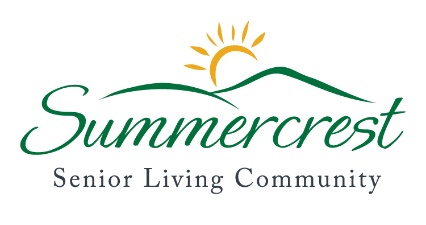 Date: ____________________________________________________________________________APPLICATION FOR ADMISSIONPROGRAM (Check One)   _____ Independent Living (IL)                 _____ Assisted Living (AL)            _____ Choices for Independence (CFI)   _____ Memory Care (MC)GENERAL INFORMATIONName ___________________________________________________________________________Address _________________________________________________________________________Home Phone _____________   Cell Phone ______________   Email _________________________Birthdate __________ Social Security # ______________ Gender ____ Marital Status ___________     EMERGENCY  CONTACTS  Primary Contact Name ________________________________ Relationship __________________Address _________________________________________________________________________Home Phone _____________   Cell Phone ______________   Email _________________________Secondary Contact Name _______________________________ Relationship _________________Address _________________________________________________________________________Home Phone _____________   Cell Phone ______________   Email _________________________Other Contact ____________________________________  Relationship _______________Address _________________________________________________________________________Home Phone _____________   Cell Phone ______________    Email _________________________HEALTH INFORMATION		Health Insurance Company _______________________________   Policy # ___________________Medicare # _____________________________    Medicaid # _______________________________Does applicant have a current and activated Durable Power of Attorney for Healthcare?  __________Does applicant have a Living Will?  __________Primary Care Physician _________________________________Telephone____________________Address _________________________________________________________________________FINANCIAL INFORMATIONDoes applicant manage their own finances?  _______  Does the applicant have a POA? __________Name _______________________________________ Relationship _________________________Address _________________________________________________________________________Day Phone _____________   Night Phone ______________   Email __________________________Does applicant have Long Term Insurance? ______ If yes, insurer’ name ___________________CASH ASSETS:Bank Name & Address ______________________________________________________________Checking Account #     _____________________   Current Balance __________________________Savings Account #       _____________________   Current Balance __________________________Certificate of Deposit # _____________________   Current Balance __________________________Stocks & Bonds Current Valuation $___________________If applicant owns a home, what is the Current Valuation?  $_________________If applicant owns other property, what is the Current Valuation?  $___________________List the type of any assets applicant has disposed of at less than market value in the last two years.Type: _____________________________________		Value:	$		_________Type: _____________________________________		Value:	$		_________MONTHLY INCOME    Social Security        $___________             Pension   $________            Disability  $___________Interest/Dividends   $___________	          Annuity    $________            Life Ins    $____________Rental Income         $___________	          Other       $________TOTAL MONTHLY INCOME     $__________________SOCIAL HISTORYCurrent or prior occupations __________________________________________________________Hobbies and Special Interests ________________________________________________________Religious Affiliations (Optional) _______________________________________________________Social Group Affiliations – past and present _____________________________________________Childhood Hometown _______________________________________________________________Higher Education Schools & Program of Study ___________________________________________PHYSICAL CHARACTERISTICSDoes applicant have need for an accessible/barrier free apartment?   Yes  	  _   No ________YES or NO?   Walks unassisted? ________    Uses a cane?  ________ Uses a walker?  _________Uses a wheelchair?  		    If yes, can applicant transfer unassisted?  _________ABILITIES:  Please put a CHECK MARK under the appropriate termTASK			     Independent	       Needs some assistance             Total Assist	____Grooming/Shaving	______________      __________________________      _________________Dressing		______________      __________________________      _________________Bathing		______________      __________________________      _________________Mouth/Skin Care	______________      __________________________      _________________Toileting		______________      __________________________      _________________Medication Mgt	______________      __________________________      _________________Escort/Mobility		______________      __________________________      _________________Housekeeping		______________      __________________________      _________________Clothing Mgt		______________      __________________________      _________________Other daily needs?     	_______________________________________________________________YES or NO?    Is applicant alert?            __      Oriented to time/place? 	   __      Forgetful?  	____              		Anxious?  _______                    Confused?  ________  Does applicant have any allergies including reactions to drugs?  _________________		If yes, please provide details ______________________________________________		_______________________________________________________________APPLICATION FEESummercrest Assisted Living, LLC charges a onetime, application fee of $500.00 (see fee schedule) to process applications for all permanent living programs except the Choices for Independence program.   Included in this fee is the cost of the mandatory health assessment of the prospective resident, which is conducted by Summercrest personnel.  Please submit a check made payable to Summercrest along with this application.  *Per state regulation applicants to CFI program are exempt from application fee. Application fee not applicable for respite residents.RELEASE OF INFORMATIONI understand and agree that this application is neither a contract nor a reservation for residency.  Nothing contained in this document is legally binding on either Summercrest or me until a Residency Agreement (Lease) has been signed and approved by both parties.  In addition, acceptance for admission does not constitute acceptance into the Choices for Independence (formerly named Home and Community Based Care) program, which may have separate criteria for admission.I certify that the information I have given in this application is true and correct.  Summercrest is required to verify the income and assets for all applicants to the CFI program prior to acceptance and admission.  I understand that any false statements or misrepresentations or omissions may result in the cancellation of my application or nullification of my residency agreement.  I authorize Summercrest to conduct a review of my financial status and obtain information necessary to verify my ability to pay for residency.  I further agree to notify Summercrest in writing of any substantial change in my (applicant’s) financial or medical condition.  I give permission to Summercrest and its contracted home care agency (Lake Sunapee Region VNA) to request and receive health information from my physicians and/or medical facilities where I received treatment in the last three years.  This information will be used in a health assessment prior to admission.  Summercrest and LSRVNA agree to keep this information strictly confidential.Applicant’s Signature  						_____ Date  			If someone other than the applicant is completing this form for residency, please print the name of the person completing the information, state the relationship to the applicant, sign and date below.  [Please attach a copy of the Power of Attorney or other document authorizing a person to act on the applicant’s behalf.]Name  						_____	      Relationship  				Signature  					_____	      Date  			____________PLEASE PROVIDE THE FOLLOWING DOCUMENTS WHEN SUBMITTING APPLICATION:Photo IDCopy of one of the following -- Birth Certificate, Baptismal Certificate or PassportCopy of Social Security CardCopy of Medicare CardCopies of Health Insurance Cards including Medicare Parts B, C & DCopy of LTC Insurance Card, if ApplicableCopy of Power of Attorney DocumentCopy of Power of Attorney for Health CareCopy of Living Will